К А Р А Р 					            	         Р Е Ш Е Н И ЕО ПРОГРАММЕ КОМПЛЕКСНОГО РАЗВИТИЯ СИСТЕМ КОММУНАЛЬНОЙИНФРАСТРУКТУРЫ СЕЛЬСКОГО ПОСЕЛЕНИЯ НОВОЗИРГАНСКИЙ СЕЛЬСОВЕТ МУНИЦИПАЛЬНОГО РАЙОНА ХАЙБУЛЛИНСКИ ЙРАЙОН РЕСПУБЛИКИ БАШКОРТОСТАН НА 2015-2020 ГОДЫВ целях реализации Федерального закона от 06.10.2003 N 131-ФЗ "Об общих принципах организации местного самоуправления в Российской Федерации", Федерального закона от 27.07.2010 N 190-ФЗ "О теплоснабжении", Приказа Министерства регионального развития Российской Федерации от 10.10.2007 N 101 "Об утверждении Методических рекомендаций по разработке производственных программ организаций коммунального комплекса", Федерального закона от 30.12.2004 N 210-ФЗ "Об основах регулирования тарифов организации коммунального комплекса" Совет сельского поселения Новозирганский сельсовет муниципального района Хайбуллинский район  Республики Башкортостан решил:1. Утвердить программу комплексного развития систем коммунальной инфраструктуры сельского поселения Новозирганский сельсовет муниципального района Хайбуллинский район  Республики Башкортостан на 2015-2020 годы.2. Администрации сельского поселения Новозирганский сельсовет муниципального района Хайбуллинский район  Республики Башкортостан обеспечить исполнение настоящего решения.3. Контроль над исполнением настоящего решения возложить на постоянную комиссию по развитию предпринимательства, земельным вопросам, благоустройству и экологии.Глава сельского поселения                                                                                                                     Новозирганский сельсовет                                                                                                                                муниципального района                                                                                                                                     Хайбуллинский район                                                                                                                                  Республики Башкортостан						                       Х.М.Шариповс.Новый Зирган01 октября 2014 года№ Р-26/113Приложение N 1к решению Совета сельского поселенияНовозирганский сельсовет  муниицпального района Хайбуллинский район Республики Башкортостан от 01 октября 2014 г. N 26/113ПРОГРАММАКОМПЛЕКСНОГО РАЗВИТИЯ СИСТЕМ КОММУНАЛЬНОЙИНФРАСТРУКТУРЫ СЕЛЬСКОГО ПОСЕЛЕНИЯ НОВОЗИРГАНСКИЙ СЕЛЬСОВЕТ МУНИЦИПАЛЬНОГО РАЙОНА ХАЙБУЛЛИНСКИ ЙРАЙОН РЕСПУБЛИКИ БАШКОРТОСТАН НА 2015-2020 ГОДЫПаспорт ПрограммыНаименование            Программа     комплексного     развития      систем Программы               коммунальной   инфраструктуры   сельского поселения                                                                       Новозирганский сельсовет муниципального района                               Хайбуллинский район Республики Башкортостан на 2015-                          2020 годыОснование для           Федеральный закон от 06.10.2003 N 131-ФЗ "Об  общихразработки              принципах  организации  местного  самоуправления  в                        Российской   Федерации",   Федеральный   закон   от                        27.07.2010  N  190-ФЗ  "О  теплоснабжении",  Приказ                        Министерства  регионального   развития   Российской                        Федерации  от  10.10.2007  N  101  "Об  утверждении                        Методических     рекомендаций     по     разработке                        производственных        программ        организаций                        коммунального  комплекса",  Федеральный  закон   от                        30.12.2004  N  210-ФЗ  "Об  основах   регулирования                        тарифов организации коммунального комплекса", приказ                         Министерства регионального развития Российской                         Федерации от 6 мая . N 204 «О разработке                         программ комплексного развития систем коммунальной                         инфраструктуры муниципальных образований»Разработчик             Администрация   сельского поселения Новозирганский                         сельсовет муниципального района Хайбуллинский район                                                         Республики БашкортостанЦели     и     задачи   Развитие   систем    коммунальной    инфраструктурыПрограммы               по водоснабжению, водоотведению,  теплоснабжению,                            газоснабжению и электроснабжению при улучшении                                качества оказываемых услугСроки     и     этапы   Программа осуществляется в 2015 - 2020 годахреализации ПрограммыОбъемы  и   источники   бюджет РБ финансирования          бюджет муниципального района Хайбуллинский районПрограммы               Бюджет сельского поселения Новозирганский сельсовет                          МР Хайбуллинский район РБ Ожидаемые    конечные   Обеспечение населения  питьевой результаты              водой  надлежащего  качества,   обеспечение   услугреализации Программы    надежного    и    бесперебойного     водоснабжения,                        водоотведения,  теплоснабжения,   газоснабжения   и                        электроснабжения действующих объектов и                        реконструкции  при   надлежащем   качестве   услуг,                        улучшение  экологической   ситуации,   рациональное                        использование питьевой водыОБЩАЯ ХАРАКТЕРИСТИКАТерритория сельского поселения Новозирганский сельсовет расположена в южной части административного района. С запада территория ограничена землями сельского поселения Акъярский сельсовет, с севера- землями сельских поселений Акъярский и Маканский сельсоветы,  с востока – землями сельского поселения Маканский сельсовет, с юга- землями Оренбургской области.  На территории сельского поселения Новозирганснкий сельсовет расположены три населенных пункта  - с.Новый Зирган, д. Илячево, д.Танатар. В настоящее время проживают 1047 человек-  с.Новый Зирган в 177 домохозяйствах проживают 631 человек- д.Илячево в 106 домохозяйствах проживают 404 человека- д.Танатар в 4 домохозяйствах проживают 12 человек. Общая площадь земель муниципального образования  - 13241 гаНа территории сельского поселения Новозирганский сельсовет расположены 2 школы, 2 детских сада, 2 сельских Дома культуры, 2 фельдшерских пунктов, 2 сельские библиотеки, действуют около 20  индивидуальных предпринимателей.Развитие сельского поселения осуществляется в соответствии с Генеральным планом. Планируется строительство нового жилья на новых улицах в с.Новый Зирган, для этого требуется постоянного развития систем водоснабжения и водоотведения, теплоснабжения, газоснабжения и электроснабжения, увеличения мощности, модернизации и совершенствования технологий, повышения надежности и бесперебойности работы систем водоснабжения и водоотведения, теплоснабжения, газоснабжения и электроснабжения. Строительство новых объектов не должно ухудшать существующие условия оказываемых услуг по водоснабжению, водоотведению, теплоснабжению, газоснабжению и электроснабжению имеющихся потребителей. Обеспечение развития сельского поселения при постоянном улучшении качества оказываемых услуг требует реализации и финансирования мероприятий по развитию систем водоснабжения, водоотведения, теплоснабжения, газоснабжения и электроснабжения сельского поселения  до 2020 года.ВОДОСНАБЖЕНИЕ И ВОДООТВЕДЕНИЕ   Источниками  водоснабжения в населенных пунктах сельского поселения Новозирганский сельсовет – с.Новый Зирган и д.Илячево являются скважины. В д.Танатар – колодец. Условный ориентир расположения скважин : с. Новый Зирган:  к югу-востоку от дома № 128  по ул.З.Баракатова,  к северу от реки Таналык,  к югу от трассы «Акъяр-Гай»; д.Илячево:  к югу-востоку от дома № 4 по ул.З.Биишевой.Вода из скважины используется как питьевая через водозаборные колонки и для полива огородов населения через летний водопровод в летнее время, для поимки скота в зимний период.В селе Новый Зирган расположены две скважины, одна из которых 1967 года не действует, вторая скважина - ввод в эксплуатацию .Третья скважина  введена в эксплуатацию в  2012 году, но не используется в связи с не пригодностью воды, обвал стен, необходима промывка скважины и реконструкция.В обоих деревнях водонапорные башни почти пришли в негодность, устройство новых башен  не требуется в связи с установкой частотного преобразователя давления в трассе, которая автоматически регулирует подачу воды. Водопровод  1967 года протяженностью . В 2012 году 0,3 км от ул.З.Баракатова д.8 до ул Дружбы д.1 закольцевали всего 6,2 км .трубы чугунные диаметром . сильно устарели, необходимо провести полную замену труб, случаются прорывы. в 2014 году по ул.Дружбы была проложена новая трассаВодозаборные колонки в количестве 24 шт. требуют ремонта или полной замены.В д.Илячево действует одна скважина 1987 года ввода в эксплуатацию.Водопровод  1974 года протяженностью ., трубы чугунные диаметром . сильно устарели, требуется замена труб.Водозаборные колонки в количестве 12 шт. требуют ремонта или полной замены.В местах соединения   трассы с колонками  металлические трубы сгнили.запорные арматуры (задвижки) и колодцы устарели, требуют ремонта или полной замены. Без бюджетного финансирования, только за счет сбора от населения за потребление воды, решение проблем по  лицензированию, разработка проекта и устройство  ЗСО водоисточников, химанализ воды, оплата труда слесарей по ремонту, покупка и  ремонт  насосов,  проведение работ по ремонту системы водоснабжения, оплата за потребленную электроэнергию, не возможно.Информация по ремонтам водопроводных сетей на 2014 г.Для обеспечения развития водоснабжения необходимо:Лицензирование источника водоснабжения;Ремонт и замена водозаборных колонок, ремонт колодцевРемонт и поддержания в рабочем состоянии оборудований системы водоснабжения – трассы, автоматики, узла распределения воды Контроль за качеством воды – хим. анализ воды Гиперхлорирование воды системы централизованного водоснабжения Приобретение резервных глубинных насосов Содержание в рабочем состояние передвижных емкостей для воды Замена кабеля глубинных скважинРазработка ПСД и строительство водопровода и трассы на новых улицах согласно генерального плана сельского поселения.ТЕПЛОСНАБЖЕНИЕТеплоснабжение потребителей сельского поселения осуществляется самостоятельно потребителями, в с.Новый Зирган, д.Илячево - отопление газовое, в д.Танатар 4 частных дома – отопление печное. Учреждения и организации расположенные на территории сельского поселения отапливаются природным газом.ГАЗОСНАБЖЕНИЕСегодня наша жизнь не мыслима без газовой отрасли. Газ привычная и неотъемлемая часть повседневной жизни. Газификация сельского поселения началась в 1995 году, на данный момент все дома, учреждения и организации оснащены газом. Газоснабжение сельского поселения природным газом осуществляет Открытое акционерное общество  "Газпром газораспределение Уфа " филиал г.СибайДля бесперебойного и надежного обеспечения населения сельского поселения согласно заключенным договорам проводятся по мере необходимости следующие виды работ:1. Опрессовка наружных газопроводов.2. Опрессовка внутридомовых газопроводов 3. Ремонт запорной арматуры 4. Ремонт оборудования ГРП 5. Ремонт оборудования ШРП 6. Разработка ПСД и строительство газопровода на новых улицах согласно генерального плана сельского поселения.ЭЛЕКТРОСНАБЖЕНИЕЭлектроснабжение осуществляется Сибайским распределительным электрические сети "БашРЭС-Белорецк", которая является энергопоставляющей организацией. Задачей "СибРЭС БашРЭС-Белорецк" является распределение и доведение до потребителей электрической энергии. В зону обслуживания Сибайских распределительных электрических сетей входят: города Баймак и Сибай; три района - Баймакский, Хайбуллинский, Зилаирский  - это 227 населенных пункта общей площадью 15105 кв. км, что составляет более 10% территории республики.2. Общество с ограниченной ответственностью "Энергетическая сбытовая компания Башкортостана" занимается организацией работы с конечным потребителем, продажей электроэнергии. ООО "ЭСКБ" было образовано в 2003 году при реорганизации ОАО "Башкирэнерго". Сегодня это динамично развивающаяся компания, имеющая четыре филиала - центр, юг, запад, восток. Территория нашего сельского поселения обслуживается ООО "ЭСКБ».Ввод в эксплуатацию новых объектов увеличивается. Увеличение общего числа потребителей, расчетных нагрузок электроприемников приводит к увеличению нагрузок в электросетях.Для бесперебойного и надежного обеспечения электроэнергией необходимо:1. Повышение надежности схемы электроснабжения.2. Обеспечение возможности технологического присоединения новых и реконструируемых объектов к электрическим сетям.3. Строительство распределительных (трансформаторных) подстанций.4. Проектирование и строительство электрических сетей на новых улицах согласно генерального плана сельского поселения.БЛАГОУСТРОЙСТВО ТЕРРИТОРИИ В связи со планируемым строительством новых улиц на территории сельского поселения необходимо будет строительство  транспортной инфраструктуры:1. Необходим текущий ремонт дорог.2. Строительство дорог на новых улицахТакже для улучшении условий работы и отдыха людей необходимо качественное и высокоэффективное наружное освещение. Развитие систем наружного освещения имеют выраженную социальную направленность, обусловленную необходимостью создания полноценных условий жизни для жителей сел. В этой связи большое значение имеет приведение к нормативным значениям освещенности улиц, площадей,  жилых районов, территорий школьных и дошкольных учреждений, территорий общественных зданий, а также созданию комфортных условий проживания граждан, обеспечению безопасности дорожного движения в дневное, вечернее и ночное время.УЛИЧНОЕ ОСВЕЩЕНИЕ Для бесперебойного и надежного уличного освещения  необходимо:Строительство новых линий уличного освещения на новых улицах Замена светильников уличного освещения с лампами накаливания на светильники ЖКУ Установка ящиков для ТП.Установка светильников Монтаж светильников по новым улицам УТИЛИЗАЦИЯ (ЗАХОРОНЕНИЕ) ТВЕРДЫХ БЫТОВЫХ ОТХОДОВАдминистрация сельского поселения обеспечивает организацию производства работ по сбору, временному хранению (накоплению) и вывозу мусора от жилого фонда, частных домовладений, объектов собственности, сбору, временному хранению и вывозу отходов, образующихся в результате деятельности хозяйствующих субъектов, а также общую координацию производства работ и контроль за их осуществлением на территории сельского поселения.Вывоз ТБО от других зданий, строений, сооружений производится собственниками и пользователями зданий, строений, сооружений, земельных участков непосредственно, или по договору со специализированными предприятиями.Сбор и временное хранение отходов производства, образующихся в результате деятельности хозяйствующих субъектов, осуществляются хозяйствующим субъектом самостоятельно в специально оборудованных для этих целей местах на собственных территориях.Производство работ по вывозу отходов производства, образующихся в результате деятельности хозяйствующих субъектов, осуществляется специализированными предприятиями на основании договоров с хозяйствующим субъектом.На территории сельского поселения расположеныВ настоящий момент свалки отходов огорожены,  регулярно производится уборка территорий, сдвижка мусора, но необходимо установить контейнеры, также необходимо подготовить проект, провести экологическую экспертизу, отправить пакет документов в Министерство природопользования Республики Башкортостан, но срок прохождения экспертизы не определен. После завершения экспертизы будет проведен аукцион, где будет определен генеральный подрядчик. Для предотвращения загрязнения земель и подземных вод сельского поселения необходима реконструкция полигона для утилизации (захоронения) твердых бытовых отходов Планируется реконструировать полигон в ближайшие годы соответствующий требованиям.Планируемые затраты на финансирование мероприятия составят около 2,2 млн. руб.: 0,2 млн. руб. - 2015 г., 0,4 млн. р. - 2016 г., 0,4 млн.р. - 2017 г., 0,4 млн.р. - 2018 г., 0,4 млн.р. - 2019 г. 0,4 млн.р. - 2020 г.Приложение N 2к решению Совета сельского поселенияНовозирганский сельсовет  муниципального района Хайбуллинский район Республики Башкортостан от 01 октября 2014 г. N 26/113МЕРОПРИЯТИЯПРОГРАММЫ КОМПЛЕКСНОГО РАЗВИТИЯ СИСТЕМ КОММУНАЛЬНОЙИНФРАСТРУКТУРЫ СЕЛЬСКОГО ПОСЕЛЕНИЯ НОВОЗИРГАНСКИЙ СЕЛЬСОВЕТ МР ХАЙБУЛЛИНСКИЙ РАЙОН РЕСПУБЛИКИ БАШКОРТОСТАН НА 2015 - 2020 ГОДЫБашкортостан Республикаһының Хәйбулла районымуниципаль районыныңЯңы Ергән ауыл советыауыл биләмәһе Советы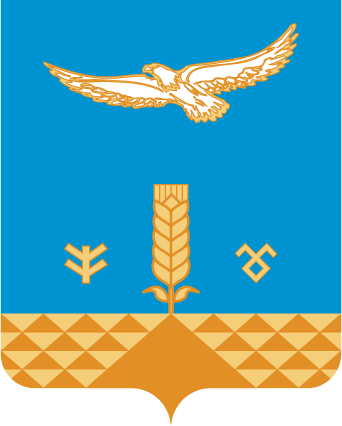 Совет сельского поселения Новозирганский сельсоветмуниципального районаХайбуллинский районРеспублики Башкортостан№название селакол-во действующих водопроводных сетей, диаметр, протяженность (км)кол-во замененных водопроводных сетей в 2013 г., диаметр протяженность км)кол-во сетей, подлежащих замене, диаметр, протяженность (км)кол-во водонапорных башен, шткол-во водонапорных башен, подлежащих замене, шткол-во водонапорных башен, замененных в 2013 г., шткол-во глубинных насосов, шт, маркакол-во глубинных насосов, подлежащих замене, шт, маркакол-во замененных глубинных насосов в 2013г., шт, марка8. Новозирганский сельсовет8. Новозирганский сельсовет8. Новозирганский сельсовет8. Новозирганский сельсовет8. Новозирганский сельсовет8. Новозирганский сельсовет8. Новозирганский сельсовет8. Новозирганский сельсовет8. Новозирганский сельсовет8. Новозирганский сельсовет8. Новозирганский сельсовет8.1.с.Новый ЗирганДу1003,0Ду1003,01-2 шт.-ЭЦВ 6-10-50/3, ОкВт-1930-441 шт.-ЭЦВ6-10-140, 45м1 шт.-ЭЦВ 10-120, 35м1 шт.-ЭЦВ-16-1101 шт.-ЭЦВ 10-120, 35м1 шт.-ЭЦВ 6-10-140, 45м8.2.д.ИлячевоДу1002,5Ду1002,511-1 шт.-ЭЦВ 6,5-851 шт.-ЭЦВ-4№название селаКол-во действующих уличных точек электрического освещения, штКол-во недействующих уличных точек электрического освещения, штКол-во уличных точек освещения, подлежащих замене, шткол-во уличных точек освещения, замененных в 2013г., шт Новозирганский сельсовет Новозирганский сельсовет Новозирганский сельсовет Новозирганский сельсовет Новозирганский сельсовет Новозирганский сельсовет1с.Новый Зирган25--52д.Илячево17--53д.Танатар1---ПоказательКол-во единицНазвание населенного пунктаПлощадь, ГаДействующие свалки отходов        1с.Новый Зирган0,5Действующие свалки отходов        1д.Илячево0,5 N  п/п       Мероприятия         Исполнитель    Источники финансирования, млн. руб.  Источники финансирования, млн. руб.  Источники финансирования, млн. руб.   Объемы инвестиций по годам, млн. руб.  Объемы инвестиций по годам, млн. руб.  Объемы инвестиций по годам, млн. руб.  Объемы инвестиций по годам, млн. руб.  Объемы инвестиций по годам, млн. руб.  Объемы инвестиций по годам, млн. руб.     Ожидаемый        результат     N  п/п       Мероприятия         Исполнитель    Бюджет  РБ  Бюджет  муниципального района     Бюджет  сельского поселения  2015  22016  2017  2018  2019 2020     Ожидаемый        результат    1   Развитие системводоснабжения и водоотведения          поддержание необходимого     запаса  воды  для надежного, круглосуточного  обеспечения      потребителей  в часы             максимального    водоразбора      1.2 Разработка проектно-сметной документации  истроительство нового    водопровода ф110  мм на новых улицах       Проектный         институт          Повышение   надежности       водоснабжения    1.3 Оборудование   скважиныводозабора  водомернымиузлами  для  проведениямониторинга   подземных вод                    Специализированнаястроительная      организация       Мониторинг  подземных вод    1.4 Строительство          водопроводных сетей,протяженностью 1,0 км Специализированнаястроительная      организация    Обеспечение населения  питьевой  водой надлежащего      качества  2   Развитие системытеплоснабжения         -----------Нет необходимости3   Развитие  системыгазоснабжения          3.1 Опрессовка  наружныхгазопроводов ОАО    "Газ-СервисСибайгаз"         Обеспечение надежности ибесперебойности  оказания услуг   3.2 Опрессовка внутридомовых          газопроводов ОАО    "Газ-СервисСибайгаз"         Обеспечение надежности ибесперебойности  оказания услуг   3.3 Ремонт оборудованияГРП ОАО    "Газ-СервисСибайгаз"         Обеспечение надежности ибесперебойности  оказания услуг   3.4 Ремонт оборудованияШРП ОАО    "Газ-СервисСибайгаз"         Обеспечение надежности ибесперебойности  оказания услуг   3.5 Строительство  газопроводных сетей, протяженностью 1,0 км на новых улицахОАО    "Газ-СервисСибайгаз"    Обеспечение надежности ибесперебойности  оказания услуг4   Развитие системыэлектроснабжения       4.1 Строительство  электрических сетей, протяженностью (1 км)  ООО "ЭСКБ Электроснабжение новых улиц5   Развитие системынаружного освещения    5.1 Замена ламп на светодиодные (24шт.) Администрация сельского поселенияПовышение        освещенности     улиц итерриторий       сельского поселения,снижение         потребления      электроэнергии,  экономия         бюджетных        средств          5.2 Строительство новых линий          уличного освещения – 1 км.           Администрация сельского поселенияПовышение        освещенности     улиц итерриторий       сельского поселения,снижение         потребления      электроэнергии,  экономия         бюджетных        средств          5.3 Установка ящиковосвещения  для  ТП  (2 шт.)                   Администрация сельского поселенияПовышение        освещенности     улиц итерриторий       сельского поселения,снижение         потребления      электроэнергии,  экономия         бюджетных        средств          5.4 Установка новых светильников  и  ящиков ТП дистанционноеуправление и контроль  Администрация сельского поселенияПовышение        освещенности     улиц итерриторий       сельского поселения,снижение         потребления      электроэнергии,  экономия         бюджетных        средств          5.5 Монтаж светильниковАдминистрация сельского поселенияПовышение        освещенности     улиц итерриторий       сельского поселения,снижение         потребления      электроэнергии,  экономия         бюджетных        средств          6   Развитие системблагоустройства города 6.1 Отсыпка  дорог  Специализированнаястроительная      организация       Благоустройство  территории       сельского поселенияулучшение качества жизни  населения        7   Утилизация (захоронение)   твердых бытовых отходов        7.1 Реконструкция полигона дляутилизации (захоронения)   твердых бытовых отходов        Специализированнаястроительная      организация       Предотвращение   загрязнения  земель иподземных вод    